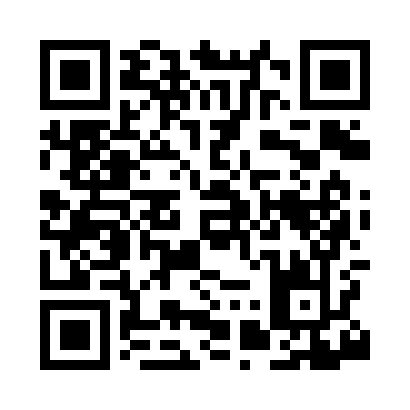 Prayer times for Apaquogue, New York, USAWed 1 May 2024 - Fri 31 May 2024High Latitude Method: Angle Based RulePrayer Calculation Method: Islamic Society of North AmericaAsar Calculation Method: ShafiPrayer times provided by https://www.salahtimes.comDateDayFajrSunriseDhuhrAsrMaghribIsha1Wed4:215:4612:464:387:469:122Thu4:195:4512:464:387:479:133Fri4:175:4412:464:387:489:154Sat4:165:4312:464:397:499:165Sun4:145:4112:464:397:509:186Mon4:135:4012:454:397:519:197Tue4:115:3912:454:397:529:208Wed4:105:3812:454:407:539:229Thu4:085:3712:454:407:549:2310Fri4:075:3612:454:407:559:2511Sat4:055:3512:454:417:569:2612Sun4:045:3412:454:417:579:2813Mon4:025:3312:454:417:589:2914Tue4:015:3212:454:417:599:3015Wed4:005:3112:454:428:009:3216Thu3:585:3012:454:428:019:3317Fri3:575:2912:454:428:029:3418Sat3:565:2812:454:428:039:3619Sun3:545:2712:454:438:049:3720Mon3:535:2612:454:438:059:3821Tue3:525:2612:464:438:069:4022Wed3:515:2512:464:448:079:4123Thu3:505:2412:464:448:089:4224Fri3:495:2312:464:448:099:4325Sat3:485:2312:464:448:099:4526Sun3:475:2212:464:458:109:4627Mon3:465:2112:464:458:119:4728Tue3:455:2112:464:458:129:4829Wed3:445:2012:464:468:139:4930Thu3:435:2012:474:468:139:5031Fri3:425:1912:474:468:149:51